Индивидуальные предприниматели Хадыженского городского поселения Апшеронского района 15 ноября 2019 года в 14:00 приняли участие в бесплатном семинаре по теме: «Маркировка товара», который проводила Администрация Апшеронского городского поселения Апшеронского района совместно с Союзом «Апшеронская Торгово-промышленная палата Краснодарского края».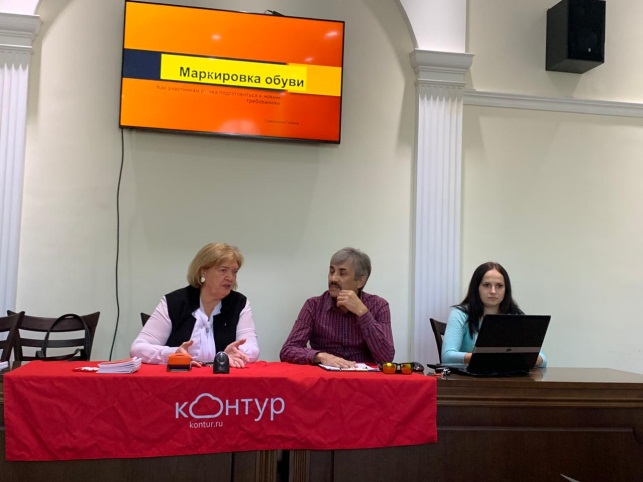 Цель семинара   - рассмотреть все вопросы, связанные с маркировкой товаров;   - проанализировать вступившие в действие нормативно-правовые акты;   - рассмотреть все плюсы и минусы применения данной системы налогообложения;   - получить практические рекомендации, как избежать ошибок;   - получить ответы на свои вопросы.Обсудили вопросы, связанные с изменениями в учете и документообороте организаций и ИП в связи с обязательной маркировкой товаров, передача данных в систему маркировки. Объяснили:   - какую информацию дает считывание кода маркировки потребителю;   - как потребитель может пожаловаться на недобросовестного продавца, предлагающего контрафакт или нарушившего правила маркировки иным способом.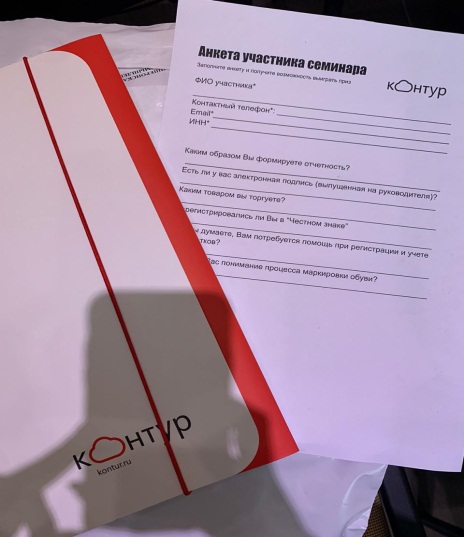 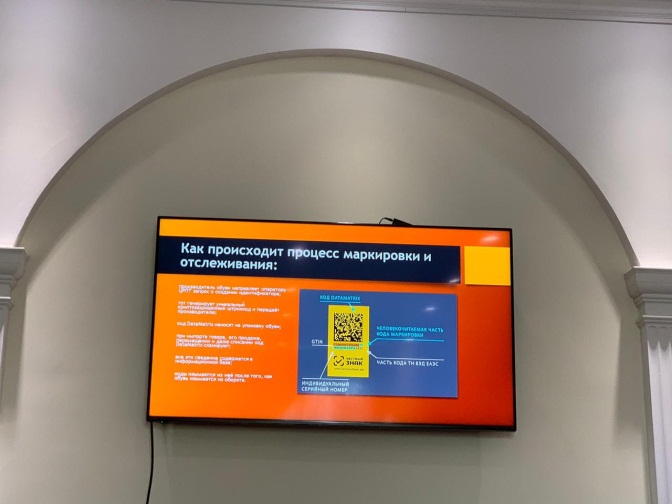 